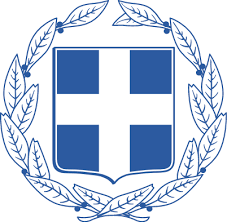 ΑΙΤΗΣΗ - ΥΠΕΥΘΥΝΗ ΔΗΛΩΣΗ(άρθρο 8 Ν.1599/1986)Η ακρίβεια των στοιχείων που υποβάλλονται με αυτή τη δήλωση μπορεί να ελεγχθεί με βάση το αρχείο άλλων υπηρεσιών (άρθρο 8,παρ. 4 Ν. 1599/1986)Δ) Δηλώνω ότι δεν έχω ληξιπρόθεσμες αρδευτικέ οφειλές στο Δήμο Λεβαδέων ή έχω προβεί σε  ρύθμιση  αυτών.                                                                                                                         Ημερομηνία:      … /…    / 20…                                                                                                                                                                                                                    Ο – Η ΔηλΠΡΟΣ(1):ΔΗΜΟΣ  ΛΕΒΑΔΕΩΝΔΗΜΟΣ  ΛΕΒΑΔΕΩΝΔΗΜΟΣ  ΛΕΒΑΔΕΩΝΔΗΜΟΣ  ΛΕΒΑΔΕΩΝΔΗΜΟΣ  ΛΕΒΑΔΕΩΝΔΗΜΟΣ  ΛΕΒΑΔΕΩΝΔΗΜΟΣ  ΛΕΒΑΔΕΩΝΔΗΜΟΣ  ΛΕΒΑΔΕΩΝΔΗΜΟΣ  ΛΕΒΑΔΕΩΝΔΗΜΟΣ  ΛΕΒΑΔΕΩΝΔΗΜΟΣ  ΛΕΒΑΔΕΩΝΔΗΜΟΣ  ΛΕΒΑΔΕΩΝΔΗΜΟΣ  ΛΕΒΑΔΕΩΝΔΗΜΟΣ  ΛΕΒΑΔΕΩΝΔΗΜΟΣ  ΛΕΒΑΔΕΩΝΟ – Η Όνομα:Επώνυμο:Επώνυμο:Επώνυμο:Όνομα και Επώνυμο Πατέρα: Όνομα και Επώνυμο Πατέρα: Όνομα και Επώνυμο Πατέρα: Όνομα και Επώνυμο Πατέρα: Όνομα και Επώνυμο Μητέρας:Όνομα και Επώνυμο Μητέρας:Όνομα και Επώνυμο Μητέρας:Όνομα και Επώνυμο Μητέρας:Ημερομηνία γέννησης(2): Ημερομηνία γέννησης(2): Ημερομηνία γέννησης(2): Ημερομηνία γέννησης(2): Τόπος Γέννησης:Τόπος Γέννησης:Τόπος Γέννησης:Τόπος Γέννησης:Αριθμός Δελτίου Ταυτότητας:Αριθμός Δελτίου Ταυτότητας:Αριθμός Δελτίου Ταυτότητας:Αριθμός Δελτίου Ταυτότητας:Τηλ:Τηλ:Τόπος Κατοικίας:Τόπος Κατοικίας:Οδός:Αριθ:ΤΚ:ΑΦΜΑΦΜΑΦΜΔ/νση Ηλεκτρ. Ταχυδρομείου(Ε-mail):Δ/νση Ηλεκτρ. Ταχυδρομείου(Ε-mail):Με ατομική μου ευθύνη και γνωρίζοντας τις κυρώσεις (3), που προβλέπονται από της διατάξεις της παρ. 6 του άρθρου 22 του Ν. 1599/1986, δηλώνω ότι:Α Τα δηλούμενα στοιχεία είναι αληθή. Β)  Αποδέχομαι ανεπιφύλακτα τους όρους  του Κανονισμού  Άρδευσης.Γ) Δηλώνω ότι κατά την αρδευτική περίοδο του 2022 θα αρδεύσω τα κάτωθι αγροτεμάχια: